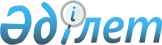 Қазақстан Республикасы Үкіметінің 2004 жылғы 13 қазандағы № 1050 қаулысына өзгерістер мен толықтырулар енгізу туралыҚазақстан Республикасы Үкіметінің 2009 жылғы 31 желтоқсандағы № 2316 Қаулысы

      Қазақстан Республикасының Үкіметі ҚАУЛЫ ЕТЕДІ:



      1. «Қазақстан Республикасының денсаулық сақтау ісін реформалау мен дамытудың 2005 - 2010 жылдарға арналған мемлекеттік бағдарламасын іске асыру жөніндегі іс-шаралар жоспарын бекіту туралы» Қазақстан Республикасы Үкіметінің 2004 жылғы 13 қазандағы № 1050 қаулысына (Қазақстан Республикасының ПҮАЖ-ы, 2004 ж., № 37, 497-құжат) мынадай өзгерістер мен толықтырулар енгізілсін:



      көрсетілген қаулымен бекітілген Қазақстан Республикасының денсаулық сақтау ісін реформалау мен дамытудың 2005 - 2010 жылдарға арналған мемлекеттік бағдарламасын іске асыру жөніндегі іс-шаралар жоспарында:

      реттік нөмірі 3-жолдың «Орындалу мерзімі» деген бағанындағы «II» деген сан «IV» деген санмен ауыстырылсын;



      реттік нөмірі 5-жолда:

      «Іс-шаралар» деген бағандағы «, халықтың өзге де санаты 2008 - 2010 жылдар» деген сөздер алынып тасталсын;

      «Орындалу мерзімі» деген бағандағы «2010» деген сандар «2007» деген сандармен ауыстырылсын;



      мынадай мазмұндағы реттік нөмірі 5-1-жолмен толықтырылсын:

      реттік нөмірі 12-жолда:

      «Іс-шаралар» деген баған «Астана қаласында» деген сөздерден кейін «сыртқы инженерлік желілері бар» деген сөздермен толықтырылсын;

      «Орындалу мерзімі» деген бағандағы «2007» деген сандар «2008» деген сандармен ауыстырылсын;

      «Болжанып отырған шығыстар (млн. теңге)» деген баған «2008 жыл - 935,6» деген сөздермен толықтырылсын;



      реттік нөмірі 13-жолда:

      «Орындалу мерзімі» деген бағандағы «2007» деген сандар «2009» деген сандармен ауыстырылсын;

      «Болжанып отырған шығыстар (млн. теңге)» деген баған «2008 жыл - 357,6», «2009 жыл — 1756,1» деген сөздермен толықтырылсын;



      реттік нөмірі 14-жолда:

      «Іс-шаралар» деген бағанның үшінші абзацындағы «қалалық емханалар мен» деген сөздерден кейінгі «отбасылық» деген сөз алынып тасталсын;



      «Болжанып отырған шығыстар (млн. теңге)» деген баған:

      бірінші, екінші, үшінші абзацтар «2008 жыл - 735,7», «2008 жыл - 373,1», «2008 жыл - 362,6» деген сөздермен толықтырылсын;



      реттік нөмірі 15-жолда:

      «Орындалу мерзімі» деген бағандағы «2005 - 2007» деген сандардан кейін «, 2008, 2010» деген сандармен толықтырылсын;

      «Болжанып отырған шығыстар (млн. теңге)» деген баған «2008 жыл - 586,9», «2010 жыл - 369,3» деген сөздермен толықтырылсын;



      мынадай мазмұндағы реттік нөмірі 15-1-жолмен толықтырылсын:

      реттік нөмірі 16-жолда:

      «Орындалу мерзімі» деген бағанда «2005 - 2007» деген сандардан кейін «, 2008, 2010» деген сандармен толықтырылсын;

      «Болжанып отырған шығыстар (млн. теңге)» деген баған «2008 жыл - 856,3», «2010 жыл — 1369,4» деген сөздермен толықтырылсын;



      реттік нөмірі 16-1-жолда:

      «Орындалу мерзімі» деген баған «2005 - 2007 жылдар» деген сандардан кейін «, 2008 - 2010» деген сандармен толықтырылсын;

      «Болжанып отырған шығыстар (млн. теңге)» деген баған «2008 жыл - 1461,3», «2009 жыл - 1194,2», «2010 жыл - 1395,4» деген сөздермен толықтырылсын;



      реттік нөмірі 17-жолда:

      «Орындалу мерзімі» деген бағанда «2009» деген сандар «2010» деген сандармен ауыстырылсын;

      «Болжанып отырған шығыстар (млн. теңге)» деген баған «2008 жыл - 12343,3», «2009 жыл - 23929,4», «2010 жыл - 43381,4» деген сөздермен толықтырылсын;



      реттік нөмірі 18-жолда:

      «Орындалу мерзімі» деген бағандағы «2007» деген саңцар «2010» деген сандармен ауыстырылсын;

      «Болжанып отырған шығыстар (млн. теңге)» деген баған «2008 жыл - 1835,6», «2009 жыл - 5392,7», «2010 жыл - 196,6» деген сөздермен толықтырылсын;



      реттік нөмірі 19-жолда:

      «Орындалу мерзімі» деген бағандағы «2007» деген сандар «2009» деген сандармен ауыстырылсын;

      «Болжанып отырған шығыстар (млн. теңге)» деген баған «2008 жыл - 1175,5», «2009 жыл - 896,7» деген сөздермен толықтырылсын;



      реттік нөмірі 19-1-жолда:

      «Орындалу мерзімі» деген бағандағы «2007 - 2010 жылдарда» деген сөздер «2007 жыл» деген сөздермен ауыстырылсын;

      «Орындалу мерзімі» деген бағандағы «2008 жыл - 226,3», «2009 жыл - 2000,0» деген сөздер алынып тасталсын;

      реттік нөмірі 19-2-жол алынып тасталсын;



      реттік нөмірлері 19-3, 19-4-жолдар мынадай редакцияда жазылсын:      реттік нөмірлері 19-5 және 19-6-жолдар алынып тасталсын;



      реттік нөмірі 19-7-жолда:

      «Іс-шаралар» деген бағандағы «Астана қаласында Қазақстан Республикасы Денсаулық сақтау министрлігінің «Травматология және ортопедия ғылыми-зерттеу институты» РМҚК қабылдау бөлімшесі бар 4 қабатты операциялық блогын жапсарлас салуды жүзеге асыру» деген сөздер «Астана қаласында травматология және ортопедия ҒЗИ РМҚК қабылдау бөлімшесінің үстінен 4 қабатты қосып, 4 қабатты операциялық блогын көтеріп салу» деген сөздермен ауыстырылсын;

      «Орындалу мерзімі» деген бағанда «2009» деген сандар «2010» деген сандармен ауыстырылсын;



      «Болжанып отырған шығыстар (млн. теңге)» деген бағанда:

      «265,7» деген сандар «350,2» деген сандармен ауыстырылсын;

      «112,6» деген сандар «631,1» деген сандармен ауыстырылсын;

      «2010 жыл - 1622,7» деген сөздермен толықтырылсын;



      реттік нөмірі 20-жолда:

      «Орындалу мерзімі» деген бағанда «2007» деген сандар «2010» деген сандармен ауыстырылсын;

      «Болжанып отырған шығыстар (млн. теңге)» деген баған «2008 жыл - 19360,3», «2009 жыл - 17818,0», «2010 жыл - 13286,7» деген сөздермен толықтырылсын;



      реттік нөмірі 21-жолда:



      «Іс-шаралар» деген бағанда:

      төртінші абзацтағы «қалалық емханалар мен» деген сөздерден кейінгі «отбасылық» деген сөз алынып тасталсын;



      мынадай мазмұндағы бесінші абзацпен толықтырылсын:

      «қалалық және аудандық емханалар»;

      «Орындалу мерзімі» деген бағанда:

      «2008» деген сандар «2010» деген сандармен ауыстырылсын;



      «Болжанып отырған шығыстар (млн. теңге)» деген бағанда:

      бірінші абзац «2008 жыл - 1559,7», «2009 жыл - 234,4», «2010 жыл — 1772,1» деген сөздермен толықтырылсын;

      үшінші абзац «2008 жыл - 660,5» деген сөздермен толықтырылсын;

      төртінші абзац «2008 жыл - 899,2» деген сөздермен толықтырылсын;

      бесінші абзац «2009 жыл - 234,3», «2010 - 1772,0» деген сөздермен толықтырылсын;



      реттік нөмірі 23-жолда:

      «Іс-шаралар» деген бағанда «азаматтардың денсаулығын сақтау» деген сөздер «денсаулық сақтау» деген сөздермен ауыстырылсын;

      «Болжанып отырған шығыстар (млн. теңге)» деген баған «2008 жыл - 1702,7», «2009 жыл - 1714,7», «2010 жыл - 1945,6» деген сөздермен толықтырылсын;

      «Қаржыландыру көзі» деген баған «және жергілікті бюджеттер» деген сөздермен толықтырылсын;

      реттік нөмірі 24-жолдың «Орындалу мерзімі» деген бағанындағы «2010» деген сандар «2007» деген сандармен ауыстырылсын;

      реттік нөмірі 34-жолдың «Болжанып отырған шығыстар (млн. теңге)» деген бағаны «2008 жыл - 46,7», «2009 жыл - 8,0», «2010 жыл - 7,0» деген сөздермен толықтырылсын;



      реттік нөмірі 40, 41-жолдар мынадай редакцияда жазылсын:      реттік нөмірі 46-жолдың «Іс-шаралар» деген бағанында: «венерологиялық», «глаукома мен миопияның алдын алу және оларды азайту жөнінде; стоматологиялық аурулар (тіс кариесі және басқалары)» деген сөздер алынып тасталсын;

      реттік нөмірі 47-жолдың «Орындалу мерзімі» деген бағанында «2007» деген сандар «2010» деген сандармен ауыстырылсын;



      реттік нөмірі 52-жолда:

      «Іс-шаралар» деген баған «, соның ішінде пациенттердің медициналық ұлттық электрондық картотекасын қалыптастыру» деген сөздермен толықтырылсын;

      «Орындалу мерзімі» деген бағандағы «2008» деген сандар «2010» деген сандармен ауыстырылсын;

      «Болжанып отырған шығыстар (млн. теңге)» деген баған «2008 жыл - 1302,5», «2009 жыл - 602,4», «2010 жыл - 633,8» деген сөздермен толықтырылсын;



      реттік нөмірі 53-жолда:

      «Орындалу мерзімі» деген бағандағы «2008 жылдың IV тоқсаны» деген сөздер алынып тасталсын;

      «Болжанып отырған шығыстар (млн. теңге)» деген бағандағы «2008 жыл - 20,0» деген сөздер алынып тасталсын;



      мынадай мазмұндағы реттік нөмірі 54-1-жолмен толықтырылсын:

      реттік нөмірі 55-1-жолда:

      «Орындалу мерзімі» деген бағандағы «2005 - 2010» деген сандар «2005 - 2008, 2010» деген сандармен ауыстырылсын;

      «Болжанып отырған шығыстар (млн. теңге)» деген баған «2008 жыл - 10,6», «2010 жыл - 3,7» деген сөздермен толықтырылсын;



      реттік нөмірі 55-2-жолда:

      «Орындалу мерзімі» деген бағандағы «2007 жыл» деген сөздер «2007 - 2010 жылдар» деген сөздермен ауыстырылсын;

      «Болжанып отырған шығыстар (млн. теңге)» деген баған «2008 жыл - 60,0», «2009 жыл - 20,8», «2010 жыл - 33,3» деген сөздермен толықтырылсын;



      реттік нөмірі 78-жолда:

      «Орындалу мерзімі» деген бағандағы «2006, 2009 жылдар» деген сөздер «2006 жыл» деген сөздермен ауыстырылсын;

      «Болжанып отырған шығыстар (млн. теңге)», деген бағандағы «2009 жыл - 1235,5» деген сөздер алынып тасталсын;



      реттік нөмірі 79-жолда:

      «Орындалу мерзімі» деген бағандағы «2007» деген сандар «2010» деген сандармен ауыстырылсын;

      «Болжанып отырған шығыстар (млн. теңге)» деген баған «2008 жыл - 28,3», «2009 жыл - 22,70», «2010 жыл - 11,8» деген сөздермен толықтырылсын;



      реттік нөмірі 81-жолда:



      «Іс-шаралар» деген бағанда:

      «мемлекеттік кәсіпорнын» деген сөздер «мемлекеттік кәсіпорны сынақ орталығының» деген сөздермен ауыстырылсын;

      «шаруашылық жүргізу құқығындағы» деген сөздер алынып тасталсын;

      «Аяқтау нысаны» деген баған мынандай редакцияда жазылсын: «Аккредиттеу туралы сертификат»;

      «Болжанып отырған шығыстар (млн. теңге)» деген бағандағы «2008 жыл - 112,9», «2009 жыл - 112,9» деген сөздер «Бөлінген қаражат шегінде» деген сөздермен ауыстырылсын;

      «Қаржыландыру көзі» деген баған «Дүниежүзілік банк қарызының қаражаты» деген сөздермен толықтырылсын;

      реттік нөмірі 83, 84-жолдар алынып тасталсын;



      реттік нөмірі 85-жол мынадай редакцияда жазылсын:

      реттік нөмірі 89-жолда:

      «Орындалу мерзімі» деген бағандағы «2007» деген сандар «2009» деген сандармен ауыстырылсын;

      «Болжанып отырған шығыстар (млн. теңге)» деген баған «2008 жыл - 2,1», «2009 жыл - 4,9» деген сөздермен толықтырылсын;



      реттік нөмірі 90-жолда:

      «Орындалу мерзімі» деген бағандағы «2008» деген сандар «2010» деген сандармен ауыстырылсын;



      «Болжанып отырған шығыстар (млн. теңге)» деген бағанда:

      «891,9» деген сандар «1413,6» деген сандармен ауыстырылсын;

      «2009 жыл - 2172,4», «2010 жыл - 903,7» деген сөздермен толықтырылсын;



      реттік нөмірі 91-жолда:

      «Орындалу мерзімі» деген бағандағы «2007» деген сандар «2010» деген сандармен ауыстырылсын;

      «Болжанып отырған шығыстар (млн. теңге)» деген баған «2008 жыл - 3422,4», «2009 жыл - 2943,4», «2010 жыл - 3009,6» деген сөздермен толықтырылсын;



      реттік нөмірі 92-жолда:

      «Орындалу мерзімі» деген бағандағы «2007» деген сандар «2010» деген сандармен ауыстырылсын;

      «Болжанып отырған шығыстар (млн. теңге)» деген баған «2008 жыл - 578,5», «2009 жыл - 697,2», «2010 жыл - 652,4» деген сөздермен толықтырылсын;

      «Қаржыландыру көзі» деген баған «және жергілікті бюджеттер» деген сөздермен толықтырылсын;



      реттік нөмірі 93-жолда:

      «Орындалу мерзімі» деген бағандағы «2007» деген сандар «2010» деген сандармен ауыстырылсын;

      «Болжанып отырған шығыстар (млн. теңге)» деген баған «2008 жыл - 720,7», «2009 жыл - 815,2», «2010 жыл - 852,1» деген сөздермен толықтырылсын;

      «Қаржыландыру көзі» деген баған «және жергілікті бюджеттер» деген сөздермен толықтырылсын;



      реттік нөмірі 94-жолда:

      «Орындалу мерзімі» деген бағандағы «2007» деген сандар «2010» деген сандармен ауыстырылсын;

      «Болжанып отырған шығыстар (млн. теңге)» деген баған «2008 жыл - 772,6», «2009 жыл - 802,6», «2010 жыл - 837,7» деген сөздермен толықтырылсын;

      «Қаржыландыру көзі» деген баған «және жергілікті бюджеттер» деген сөздермен толықтырылсын;



      реттік нөмірі 97-жолда:

      «Орындалу мерзімі» деген бағандағы «2007» деген сандар «2010» деген сандармен ауыстырылсын;

      «Болжанып отырған шығыстар (млн. теңге)» деген баған «2008 жыл - 856,9», «2009 жыл - 279,7» және «2010 жыл - 220,5» деген сөздермен толықтырылсын;



      реттік нөмірі 104-жолда:

      «Орындалу мерзімі» деген бағандағы «2010» деген сандар «2008» деген сандармен ауыстырылсын;

      «Болжанып отырған шығыстар (млн. теңге)» деген баған «2008 жыл - 722,0» деген сөздермен толықтырылсын;



      реттік нөмірі 106-жолда:

      «Орындалу мерзімі» деген бағандағы «2008» деген сандар «2010» деген сандармен ауыстырылсын;

      «Болжанып отырған шығыстар (млн. теңге)» деген баған «2008 жыл - 274,5», «2009 жыл - 121,5», «2010 жыл - 125,8» деген сөздермен толықтырылсын;

      реттік нөмірі 107-жол алынып тасталсын;



      реттік нөмірі 121-жолда:

      «Орындалу мерзімі» деген бағандағы «2006» деген сандардан кейін «, 2008, 2009» деген сандармен толықтырылсын;

      «Болжанып отырған шығыстар (млн. теңге)» деген баған «2008 жыл - 842,0», «2009 жыл - 126,3» деген сөздермен толықтырылсын;



      реттік нөмірі 122-жолда:

      «Орындалу мерзімі» деген баған «2008 жылдың II тоқсаны, 2009 жылдың II тоқсаны, 2010 жылдың II тоқсаны» деген сөздермен толықтырылсын;

      «Болжанып отырған шығыстар (млн. теңге)» деген баған «2008 жыл - 2676,1», «2009 жыл - 4584,9», «2010 жыл - 6990,3» деген сөздермен толықтырылсын;

      реттік нөмірі 123-жолдың «Болжанып отырған шығыстар (млн.теңге)» деген бағаны «2008 жыл - 69,2», «2009 жыл - 99,7», «2010 жыл - 125,6» деген сөздермен толықтырылсын;



      реттік нөмірі 124-жолда:

      «Орындалу мерзімі» деген баған «2008 жылдың ІІІ тоқсаны, 2009 жылдың ІІІ тоқсаны, 2010 жылдың ІІІ тоқсаны» деген сөздермен толықтырылсын;

      «Болжанып отырған шығыстар (млн. теңге)» деген баған «2007 жыл - 137,1» деген сөздерден кейін «2008 жыл - 179,6», «2009 жыл - 273,1», «2010 жыл - 339,9» деген сөздермен толықтырылсын;



      реттік нөмірі 125-жолда:

      «Болжанып отырған шығыстар (млн. теңге)» деген баған «2007 жыл - 54,3» деген сөздерден кейін «2008 жыл - 58,6», «2009 жыл - 45,5», «2010 жыл - 63,5» деген сөздермен толықтырылсын;

      «Қаржыландыру көзі» деген баған «және жергілікті бюджеттер» деген сөздермен толықтырылсын;

      реттік нөмірі 126-жолдың «Болжанып отырған шығыстар (млн. теңге)» деген бағаны «2008 жыл - 126,9», «2009 жыл - 166,9», «2010 жыл - 131,6» деген сөздермен толықтырылсын;



      реттік нөмірі 127-жолда:

      «Болжанып отырған шығыстар (млн. теңге)» деген баған «2008 жыл - 251,7», «2009 жыл - 211,4», «2010 жыл - 303,1» деген сөздермен толықтырылсын;

      «Қаржыландыру көзі» деген баған «және жергілікті бюджеттер» деген сөздермен толықтырылсын;

      реттік нөмірі 128-жолдың «Болжанып отырған шығыстар (млн.теңге)» деген бағаны «2008 жыл - 132,1», «2009 жыл - 206,3», «2010 жыл - 280,0» деген сөздермен толықтырылсын;



      реттік нөмірі 130-жолда:

      «Іс-шаралар» деген баған «және оларды жабдықтау» деген сөздермен толықтырылсын;

      «Орындалу мерзімі» деген бағандағы «2006 - 2007» деген сандардан кейін «, 2008, 2010» деген сандармен толықтырылсын;

      «Болжанып отырған шығыстар (млн. теңге)» деген баған «2008 жыл - 500,0», «2010 жыл - 116,2» деген сөздермен толықтырылсын;



      ескерту* мынадай редакцияда жазылсын:

      «Іс-шаралар жоспарында Қазақстан Республикасының денсаулық сақтау ісін реформалау мен дамытудың 2005 - 2010 жылдарға арналған мемлекеттік бағдарламасының 2 кезеңін іске асыруға арналған шығыстар көзделіп отыр.

      2005 - 2010 жылдары осы бағдарламаны іске асыруға барлығы 389 694,6 млн. теңге қажет, соның ішінде кезеңдер бойынша: 1-кезең 2005 - 2007 жылдар - 175 550,7 млн. теңге, 2-кезең 2008 — 2010 жылдар - 214 143,9 млн. теңге.      2008 - 2010 жылдары саланы қаржыландыру көлемін 2010 жылы оны ЖІӨ-нің 4%-ына дейін жеткізіп, жыл сайын ұлғайту болжанып отыр.

      2005 - 2010 жылдары осы бағдарламаны қаржыландыру көлемі Қазақстан Республикасының заңнамасына сәйкес республикалық және жергілікті бюджеттерді қалыптастыру кезінде нақтыланатын болады.».



      2. Осы қаулы қол қойылған күнінен бастап қолданысқа енгізіледі.      Қазақстан Республикасының

      Премьер-Министрі                                     К. Мәсімов
					© 2012. Қазақстан Республикасы Әділет министрлігінің «Қазақстан Республикасының Заңнама және құқықтық ақпарат институты» ШЖҚ РМК
				5-1Әйелдерге сүт бездерінің ісігін және жатыр мойны ісігін ерте анықтауға скринингтік зерттеулер, ересек тұрғындарға жүрек-қан тамыр жүйесінің ауруларын ерте анықтауға скринингтік зерттеулер жүргізуДСМ-ға ақпаратОблыстардың, Астана және Алматы қалаларының әкімдіктері2009 - 2010 жылдарБөлінген қаражат шегіндеЖергілікті бюджет15-1Санитариялық авиация қызметін авто-көлікпен қамтамасыз етуДСМ-ге ақпаратОблыстардың, Астана және Алматы қалаларының әкімдіктері2010 жыл2010 жыл - 347,7Республикалық бюджеттен бөлінетін нысаналы трансферттер19-3Шымкент қаласында Әл-Фараби № 3 «б» алаңында бұрын бөлінген жер учаскесінде Оңтүстік Қазақстан мемлекеттік медицина академиясының спорт және лекция залын салу және өз аумағында Шымкент қаласындағы Оңтүстік Қазақстан мемлекеттік медицина академиясының 4 қабатты оқу корпусын салу, Әл-Фараби алаңы, № 3 «б»Қазақстан Республикасының Үкіметіне ақпаратДСМ (жинақтау), Оңтүстік Қазақстан облысының әкімдігі2006, 2008, 2009 жылдар2006 жыл - 145,0 2008 жыл - 58,1 2009 жыл - 60,8Республикалық бюджет40Ақмола, Алматы, Атырау, және Қарағанды облыстарының 60 ауданының аудандық санитариялық-эпидемиологиялық сараптау орталықтарына кезең-кезеңімен жаңғырту жүргізуДСМ бұйрығыДСМ2009 жыл2009 жыл - 768,0Республикалық бюджет41Ақтөбе, Шығыс Қазақстан, Батыс Қазақстан, Солтүстік Қазақстан, Қостанай және Павлодар облыстарының 63 ауданының аудандық санитариялық-эпидемиологиялық сараптау орталықтарына кезең-кезеңімен жаңғырту жүргізуДСМ бұйрығыДСМ2010 жыл2010 жыл - 1084,1Республикалық бюджет54-1Республикалық ақпараттық талдау орталығын құруҚазақстан Республикасы Үкіметінің қаулысыДСМ2009 - 2010 жылдар2010 жыл - 366,2Республикалық бюджет85Дәрілік заттардың, медициналық мақсаттағы бұйымдар мен медициналық техниканың айналысы саласында инспекциялау жүргізу ережесін бекітуДСМ бұйрығыДСМ2009 жылШығыстар болжанбайдыЖылдар бойыншаБарлығыРеспубликалық бюджетЖергілікті бюджет2005 ж.42 181,932 065,510 116,42006 ж.64 749,753 278,411 471,32007 ж.68 619,154 966,013 653,12008 ж.59 842,334 920,624 921,72009 ж.70 104,146 496,223 607,92010 ж.84 197,564 837,819 359,7Жиыны389 694,6286 564,5103 130,1